To
 Aiducate Now
        
          Respected sir,
                                   I am Susanta Bera,a student of University of Calcutta B.Tech in chemical  engineering 3rd year(5th sem).I receive your financial assistance through "MUKTI"sponsorship. Your assistance & blessings help me to continue my study & to perform a good result in B.Tech.At present I acquired 3rd position in my class.I request you that if you kindly continue this assistance ,I will be highly greatful to you.
                                  
                              Your faithfully
                              Susanta Bera.Feb 14 (1 day ago)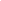 